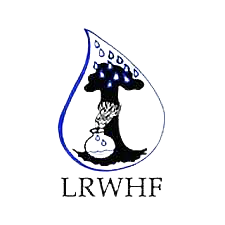 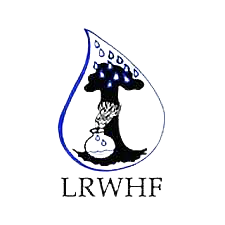 INTRODUCTIONFrom the tea estates situated amid the misty mountains of Newaraeliya and the jungle valleys of Ratnapura, Finlays Pvt Ltd is a renowned processor and supplier of Nutritive Tea in Sri Lanka. The Tea factory is situated in Haldamulla, Badulla. They approached Lanka Rain Water Harvesting Forum to obtain Rain Water Harvesting Systems in order to address the problem of insufficient potable water for gardening, toilet flushing, and other factory-related uses. Dr. Tanuja Ariyananda, the CEO of LRWHF, suggested the RWHS system design.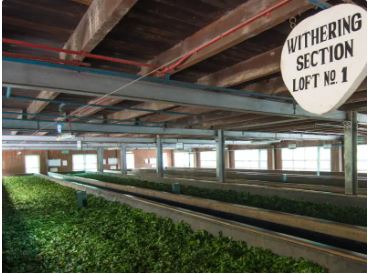 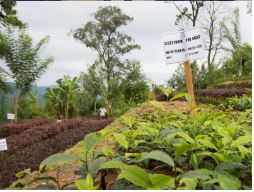 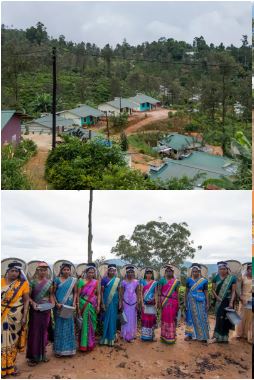 DETAIL OF THE RAIN WATER HARVESTING SYSTEM DESIGN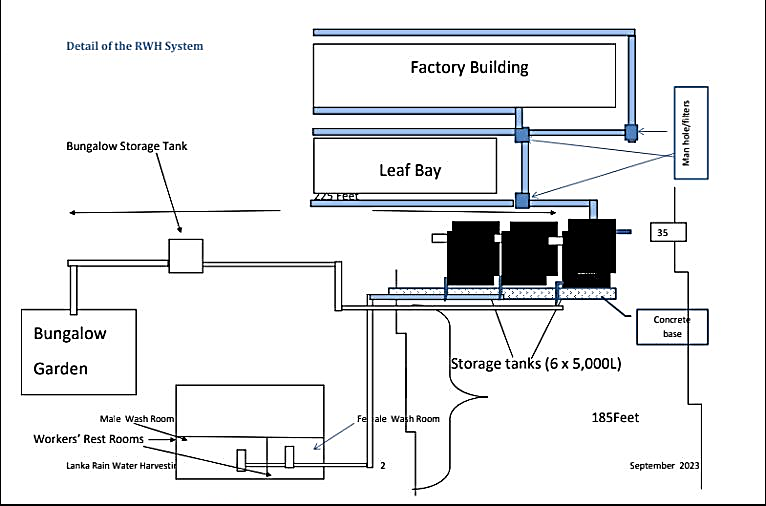 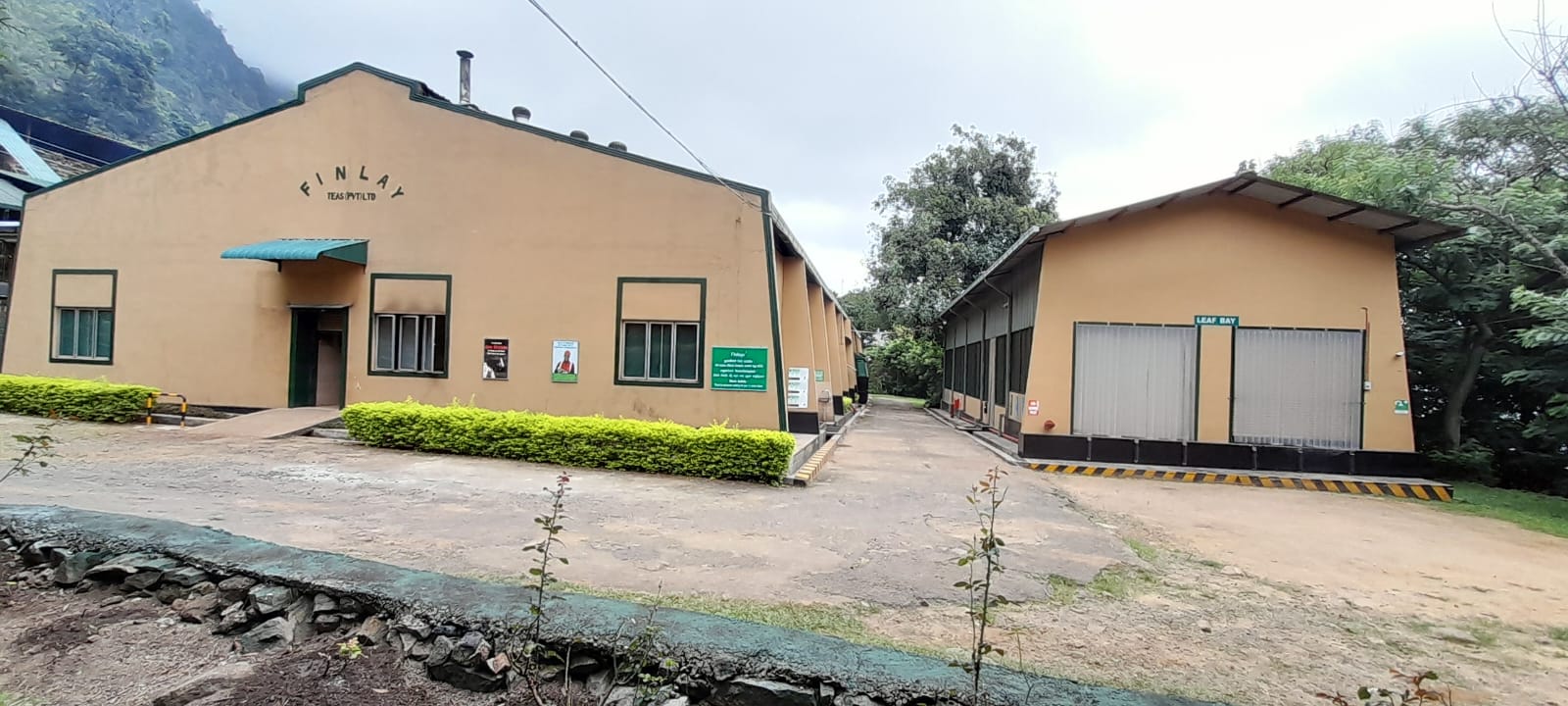 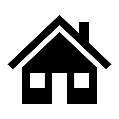        ROOF AREA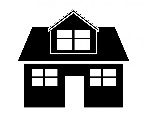           CALCULATION OF WATER CONSUMPTION PER MONTHThe total water consumption for toilet flushing and gardening is as given below,CALCULATION OF RAINWATER HARVESTING POTENTIAL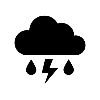 RAIN WATER RUNOFF POTENTIAL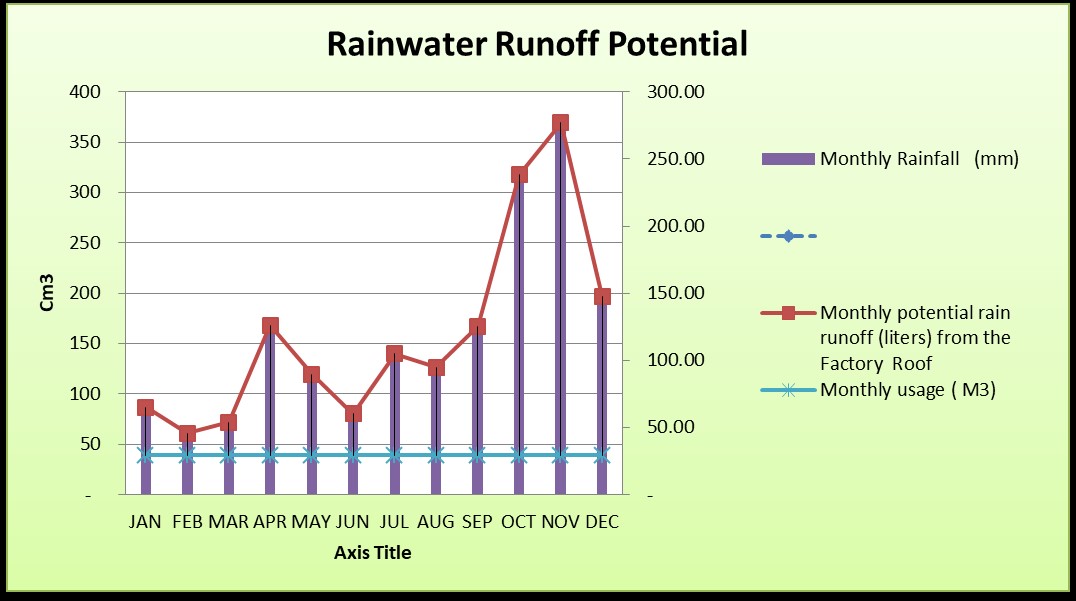 RAINWATER HARVESTING TANK CAPACITY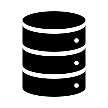 RAINWATER HARVESTING SYSTEM IMPLEMENTED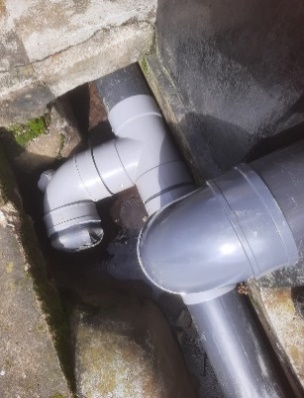 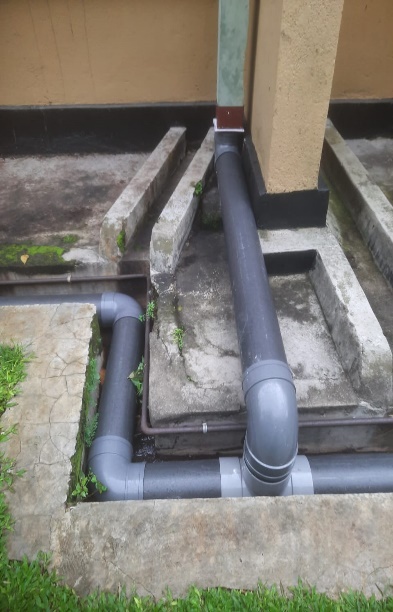 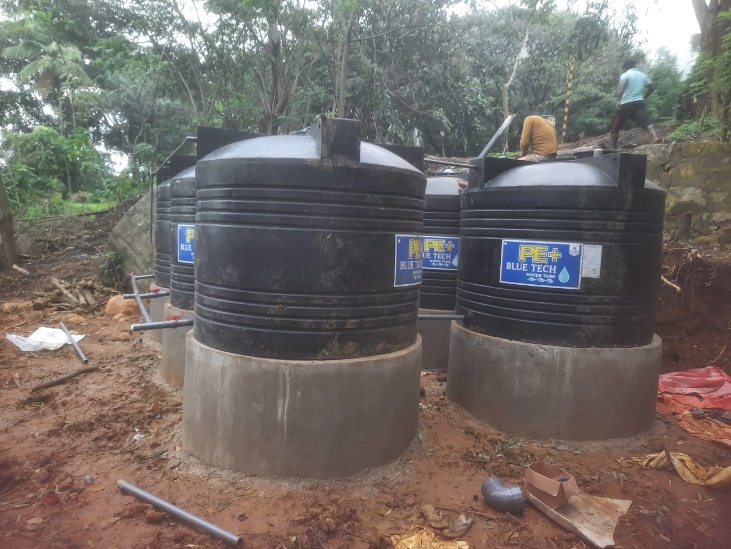 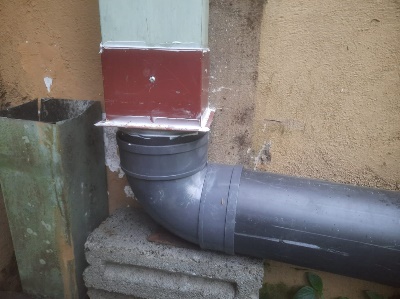 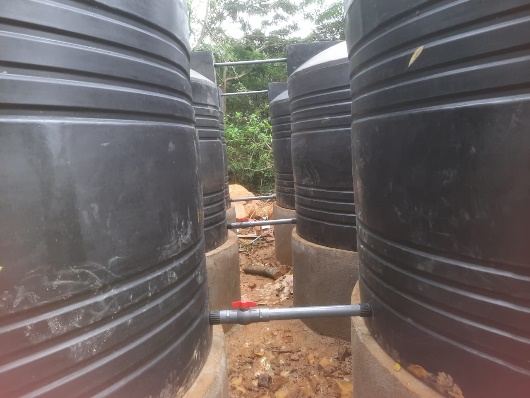 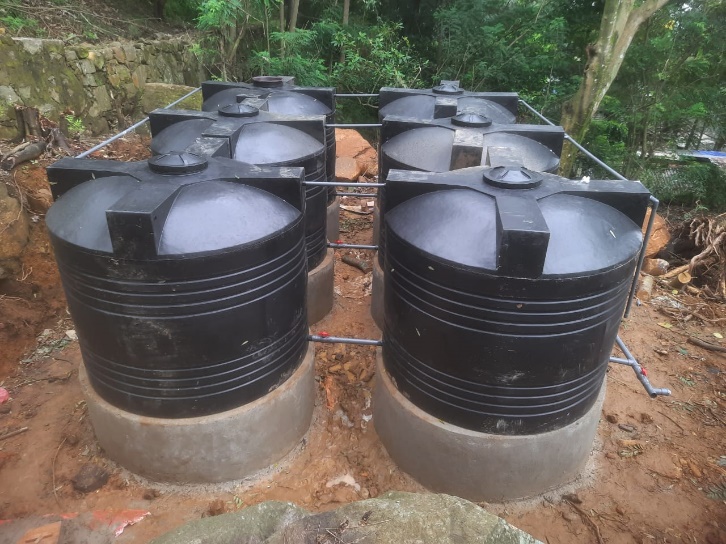 ROOF TYPEROOF AREA (m 2 )Factory Roof1386   Leaf Bay313TOTAL1699Day Shift –    4L X (2Buckets) = 8L x 28 workers224 LNight Shift -  4L x (2 Buckets) x 2  =16L X 11 workers176 LTotal 400 LGardening per day900 LGrand total per day1,300 LWater usage per month39,000 LMonthsMonthlyRainfall(mm)Monthly potential rain runoff (liters) from theFactory  RoofMonthly potential rain runoff (liters) from the Leaf Bay RoofTotal  potential volume of water ( M3)Monthlyusage ( M3)JAN64.0070,86116,0268639FEB45.0049,82411,2686139MAR53.0058,68213,2717239APR124.00137,29331,05016839MAY88.0097,43422,03511939JUN59.0065,32514,7748039JUL103.00114,04225,79114039AUG93.00102,97023,28712639SEP123.00136,18630,79916739OCT234.00259,08558,59431839NOV272.00301,15868,10936939DEC145.00160,54436,30819739Annual Total1,403.001,553,401.60351,311.201,905468.00TANK CAPACITYNO OF TANKSTOTAL STORAGE CAPACITY5,000 L630,000 L